P4: Volunteer Application Form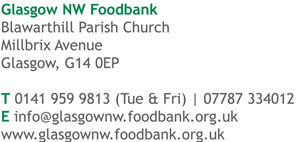 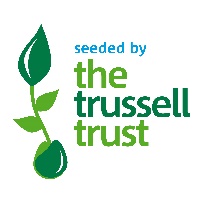 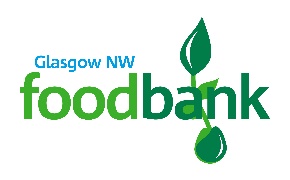 Thank you for your offer to help with Glasgow NW Foodbank.In order for us to process your application please would you answer the following questions:(If you have any questions about your application or would like help completing it please send an email or call and ask for Mags Shovelin)Title: _____________________________Full Name: (BLOCK CAPITALS)___________________________________Address:  _________________________________________________________________________________________________Postcode: __________________________Tel No: _____________________________Email: ______________________________*Date of Birth: ________________________(*date of birth is not a legal requirement)Next of Kin:						Contact in case of emergency (if different)Name: ______________________________ 		Name: ______________________________Tel No: _____________________________		Tel No: _____________________________Relationship: ________________________		Relationship: ________________________I would be interested in helping in the following area(s):Food Bank Centre		Assisting in Office	Food Collections		Gardener	Cleaner		Maintenance/DIY	Supermarket Collections		 Specialist skills: ________________________I am available for:   One off events ie supermarket collections, Harvest food sorting, Christmas box sorting   1-4 hours a week                     day __________________ am  pm    Full Day(s)                              day(s) ________________   Full Time (Monday-Friday) Do you have any health problems that we should be aware of?          Yes  No If yes, please give details:Would you be willing for us to submit for a PVG Criminal record check if required?  Yes        No Do you have any criminal convictions (except those ‘spent’ under the Rehabilitation of Offenders Act 1974)?  (nb this does not necessarily prevent you from volunteering)  Yes        No If yes, Please give detailsPlease tell us your previous work experience or qualifications:Please State your reasons for volunteering:Please give us any information you think may be useful to usData protection: Glasgow NW foodbank will hold your details on file but will not release them to a third party. I confirm that the above information is complete and correct. I consent to the processing of this data in the consideration of my application and during the course of my volunteering, if applicable.Signature: ______________________   Date: __________________	Signature of parent/guardian if applicant is under 18: ______________________ Date: ___________Please return this form to VOLUNTEER COORDINATOR at the Glasgow NW Foodbank